Betriebsanweisungnach Arbeitsschutzgesetz, Betriebssicherheitsverordnung und UnfallverhütungsvorschriftenDGUV Vorschrift 3 und 4 (bisher BGV A3 und GUV-V A3), DGUV Information 203-004 (bisher BGI 594), DGUV Information 203-005 (bisher BGI/GUV-I 600), DGUV Information 203-006 (bisher BGI/GUV-I 608), DGUV Information 203-032 (bisher BGI 867)Betrieb/Betriebsteil:________________________________________________________________________________Betriebsanweisungnach Arbeitsschutzgesetz, Betriebssicherheitsverordnung und UnfallverhütungsvorschriftenDGUV Vorschrift 3 und 4 (bisher BGV A3 und GUV-V A3), DGUV Information 203-004 (bisher BGI 594), DGUV Information 203-005 (bisher BGI/GUV-I 600), DGUV Information 203-006 (bisher BGI/GUV-I 608), DGUV Information 203-032 (bisher BGI 867)Betrieb/Betriebsteil:________________________________________________________________________________Mobile Stromerzeuger Ausführung AInbetriebnahme ohne ElektrofachkraftMobile Stromerzeuger Ausführung AInbetriebnahme ohne ElektrofachkraftGefahren für Mensch und UmweltGefahren für Mensch und UmweltElektrische Körperdurchströmung (Stromschlag)Verbrennungsgefahr durch StromeinwirkungVerbrennungsgefahr durch heiße OberflächenBrandgefahr durch KraftstoffGehörschädigung durch LärmVergiftungsgefahr durch AbgaseVergiftungsgefahr und Hautschäden 
durch Kontakt zu Kraftstoff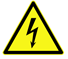 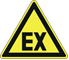 Schutzmaßnahmen und VerhaltensregelnSchutzmaßnahmen und VerhaltensregelnAlle nachfolgend genannten Maßnahmen gelten für Stromerzeuger der Ausführung A mit und ohne Isolationsüberwachungseinrichtung (IMD) mit AbschaltungDie Bedienungsanleitung des Herstellers /der Herstellerin und die Unfallverhütungsvorschriften müssen beachtet und befolgt werdenNur unterwiesene Personen dürfen mit elektrischen Betriebsmitteln arbeitenWerden mobile Stromerzeuger der Ausführung A mit nur einem Verbraucher betrieben, sind keine weiteren Schutzmaßnahmen erforderlichWerden mobile Stromerzeuger der Ausführung A mit mehreren Verbrauchern betrieben, sind zusätzliche Schutzmaßnahmen erforderlich:Fehlerstrom-Schutzeinrichtungen (RCDs) mit einem Bemessungsdifferenzstrom nicht größer als 30 mA (0,03 A) für das zweite und jedes weitere VerbrauchsmitteloderTrenntransformatoren für das zweite und jedes weitere Verbrauchsmittel bei erhöhter elektrischer Gefährdung durch leitfähige Umgebung mit begrenzter BewegungsfreiheitAls Fehlerstrom-Schutzeinrichtungen dürfen hier keine PRCD-S verwendet werden, da sich diese nicht einschalten lassenAuf Bau- und Montagestellen dürfen nur Gummischlauchleitungen vom Typ H07RN-F oder H07BQ-F verwendet werdenElektrische Betriebsmittel müssen spritzwassergeschützt sein und den Bestimmungen für den rauen Betrieb entsprechenStromerzeuger mit Verbrennungsmotoren dürfen nur im Stillstand betankt werdenVerhalten im Gefahrfall und bei StörungenVerhalten im Gefahrfall und bei StörungenBei Gefahr oder Störung sofort die Stromversorgung unterbrechenBeschädigte elektrische Betriebsmittel der Benutzung entziehenElektrofachkraft oder Vorgesetzte verständigenBei Gefahr oder Störung sofort die Stromversorgung unterbrechenBeschädigte elektrische Betriebsmittel der Benutzung entziehenElektrofachkraft oder Vorgesetzte verständigenVerhalten bei Unfällen, Erste HilfeVerhalten bei Unfällen, Erste HilfeErsthelfer/Ersthelferin: Herr/Frau __________________________________	Notruf: 112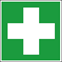 Sofortmaßnahmen am Unfallort einleitenRettungswagen/Arzt/Ärztin rufenUnternehmer/Unternehmerin/Vorgesetzte informierenErsthelfer/Ersthelferin: Herr/Frau __________________________________	Notruf: 112Sofortmaßnahmen am Unfallort einleitenRettungswagen/Arzt/Ärztin rufenUnternehmer/Unternehmerin/Vorgesetzte informierenInstandhaltungInstandhaltungTäglich vor Benutzung elektrischer Betriebsmittel Funktionsprüfung der Fehlerstrom-Schutzeinrichtung und der Isolationsüberwachungseinrichtung durchführenRegelmäßige Überprüfung auf ordnungsgemäßen Zustand gemäß DGUV Information 203-032 durch zur Prüfung befähigte Person (Elektrofachkraft)_______________		____________________________________________Datum			Unterschrift des Unternehmers/der UnternehmerinEs wird bestätigt, dass die Inhalte dieser Betriebsanweisung mit den betrieblichen Verhältnissen und Erkenntnissen der Gefährdungsbeurteilung übereinstimmen.Stand 04/16Täglich vor Benutzung elektrischer Betriebsmittel Funktionsprüfung der Fehlerstrom-Schutzeinrichtung und der Isolationsüberwachungseinrichtung durchführenRegelmäßige Überprüfung auf ordnungsgemäßen Zustand gemäß DGUV Information 203-032 durch zur Prüfung befähigte Person (Elektrofachkraft)_______________		____________________________________________Datum			Unterschrift des Unternehmers/der UnternehmerinEs wird bestätigt, dass die Inhalte dieser Betriebsanweisung mit den betrieblichen Verhältnissen und Erkenntnissen der Gefährdungsbeurteilung übereinstimmen.Stand 04/16